О комиссии по соблюдению требований к служебному поведению муниципальных служащих Норильского городского Совета депутатов и урегулированию конфликта интересов на муниципальной службеВ соответствии с Федеральными законами от 02.03.2007 № 25-ФЗ «О муниципальной службе в Российской Федерации», от 25.12.2008 № 273-ФЗ «О противодействии коррупции», Указом Президента Российской Федерации от 01.07.2010 № 821 «О комиссиях по соблюдению требований к служебному поведению федеральных государственных служащих и урегулированию конфликта интересов», руководствуясь ст. 33 Устава муниципального образования город Норильск:1. Утвердить Положение о комиссии по соблюдению требований к служебному поведению муниципальных служащих Норильского городского Совета депутатов и урегулированию конфликта интересов на муниципальной службе (Приложение 1).2.  Утвердить состав комиссии по соблюдению требований к служебному поведению муниципальных служащих Норильского городского Совета депутатов и урегулированию конфликта интересов на муниципальной службе (Приложение 2).3.   Утвердить Порядок направления обращения гражданина о даче согласия на замещение должности в коммерческих или некоммерческих организациях (Приложение 3).4.   Утвердить Порядок направления заявления муниципального служащего о невозможности представить сведения о доходах, об имуществе и обязательствах имущественного характера своих супруги (супруга) и несовершеннолетних детей (Приложение 4).5.  Признать утратившими силу распоряжения Главы города Норильска:- от 15.07.2011 № 160 «О комиссии по соблюдению требований к служебному поведению муниципальных служащих Норильского городского Совета депутатов и урегулированию конфликта интересов на муниципальной службе»;- от 22.09.2015 № 47 «О внесении изменения в распоряжение Главы города Норильска от 27.05.2015 № 30 «Об утверждении состава комиссии по соблюдению требований к служебному поведению муниципальных служащих Норильского городского Совета депутатов и урегулированию конфликта интересов на муниципальной службе»;- от 14.03.2016 № 7 «О внесении изменений в распоряжение Главы города Норильска от 15.07.2011 № 160 «О комиссии по соблюдению требований к служебному поведению муниципальных служащих Норильского городского Совета депутатов и урегулированию конфликта интересов на муниципальной службе»;- от 04.04.2016 № 10 О внесении изменений в распоряжение Главы города Норильска от 15.07.2011 № 160 «О комиссии по соблюдению требований к служебному поведению муниципальных служащих Норильского городского Совета депутатов и урегулированию конфликта интересов на муниципальной службе»;- от 11.04.2016 № 12 «Об утверждении состава комиссии по соблюдению требований к служебному поведению муниципальных служащих Норильского городского Совета депутатов и урегулированию конфликта интересов на муниципальной службе»; - от 27.07.2017 № 14 «О внесении изменений в распоряжение Главы города Норильска от 11.04.2016 № 12 «Об утверждении состава комиссии по соблюдению требований к служебному поведению муниципальных служащих Норильского городского Совета депутатов и урегулированию конфликта интересов на муниципальной службе».6. Начальнику Управления делами Норильского городского Совета депутатов Красовскому Р.И. обеспечить ознакомление под роспись муниципальных служащих Норильского городского Совета депутатов с настоящим распоряжением.7. Контроль исполнения настоящего распоряжения возложить на начальника Управления делами Норильского городского Совета депутатов.8. Распоряжение вступает в силу со дня подписания.9. Разместить настоящее распоряжение на официальном сайте муниципального образования город Норильск.Председатель Городского Совета 					        А.А. Пестряков                                                                                       Приложение 1                                                                                       к распоряжению                                                                                       Председателя Норильскогогородского Совета депутатов	                                                                                                  от  27.10.2017 №  42ПОЛОЖЕНИЕо комиссии по соблюдению требований к служебному поведению муниципальных служащих Норильского городского Совета депутатов и урегулированию конфликта интересов на муниципальной службе I. ОБЩИЕ ПОЛОЖЕНИЯ1.1. Настоящее Положение определяет порядок формирования и деятельности комиссии по соблюдению требований к служебному поведению муниципальных служащих Норильского городского Совета депутатов (далее – Городской Совет) и урегулированию конфликта интересов на муниципальной службе (далее - Комиссия).Комиссия рассматривает вопросы, связанные с соблюдением требований к служебному поведению и (или) требований об урегулировании конфликта интересов, в отношении муниципальных служащих, замещающих все категории и группы должностей муниципальной службы в Городском Совете, а также вопросы исполнения депутатами Городского Совета (далее - депутат) законодательства о противодействии коррупции.1.2. Комиссия в своей деятельности руководствуется Конституцией Российской Федерации, федеральными законами, актами Президента Российской Федерации и Правительства Российской Федерации, правовыми актами Красноярского края, Уставом муниципального образования город Норильск, настоящим Положением.1.3. Основной задачей Комиссии является содействие государственным органам:а) в обеспечении соблюдения муниципальными служащими ограничений и запретов, требований о предотвращении или урегулировании конфликта интересов, а также в обеспечении исполнения ими обязанностей, установленных Федеральным законом от 25.12.2008 № 273-ФЗ «О противодействии коррупции», другими федеральными законами (далее - требования к служебному поведению и (или) требования об урегулировании конфликта интересов);б) в осуществлении в Городском Совете мер по предупреждению коррупции.II. ПОРЯДОК ОБРАЗОВАНИЯ КОМИССИИ2.1. Комиссия образуется на основании распоряжения Председателя Городского Совета, которым утверждается персональный состав комиссии и порядок ее работы.Комиссия состоит из председателя, заместителя председателя, секретаря и членов Комиссии.2.2. В состав Комиссии входят Председатель Городского Совета, депутаты, муниципальные служащие: начальник Управления делами Городского Совета, сотрудники экспертно-правового отдела Городского Совета, представитель Управления по персоналу Администрации города Норильска, в ведении которого находятся вопросы кадрового обеспечения деятельности Городского Совета.2.3. Все члены Комиссии при принятии решений обладают равными правами. В отсутствие председателя Комиссии его обязанности исполняет заместитель председателя Комиссии.2.4. Состав Комиссии формируется таким образом, чтобы исключить возможность возникновения конфликта интересов, который мог бы повлиять на принимаемые Комиссией решения.2.5. В заседаниях Комиссии с правом совещательного голоса могут участвовать:а) руководитель муниципального служащего, в отношении которого Комиссией рассматривается вопрос о соблюдении требований к служебному поведению и (или) требований об урегулировании конфликта интересов, и определяемые председателем Комиссии двое муниципальных служащих, замещающих в Городском Совете должности муниципальной службы, аналогичные должности, замещаемой муниципальным служащим, в отношении которого Комиссией рассматривается этот вопрос;б) другие муниципальные служащие (работники Городского Совета), замещающие должности муниципальной службы (муниципальные должности) в Городском Совете; специалисты, которые могут дать пояснения по вопросам муниципальной службы и вопросам, рассматриваемым Комиссией; должностные лица государственных органов, других органов местного самоуправления; представители заинтересованных организаций; представитель муниципального служащего, в отношении которого Комиссией рассматривается вопрос о соблюдении требований к служебному поведению и (или) требований об урегулировании конфликта интересов, - по решению председателя Комиссии, принимаемому отдельно в каждом конкретном случае не менее чем за три дня до заседания Комиссии на основании ходатайства муниципального служащего, в отношении которого Комиссией рассматривается этот вопрос, или любого члена Комиссии.2.6. Заседание Комиссии считается правомочным, если на нем присутствует не менее двух третей от общего числа членов Комиссии. Проведение заседаний с участием только членов Комиссии, замещающих должности муниципальной службы в Городском Совете, недопустимо.2.7. При возникновении прямой или косвенной личной заинтересованности члена Комиссии, которая может привести к конфликту интересов при рассмотрении вопроса, включенного в повестку дня заседания Комиссии, он обязан до начала заседания заявить об этом. В таком случае соответствующий член Комиссии не принимает участия в рассмотрении указанного вопроса.III. ПОРЯДОК РАБОТЫ КОМИССИИ3.1. Основаниями для проведения заседания Комиссии являются:а) представление Председателем Городского Совета материалов проверки, свидетельствующих:о представлении муниципальным служащим недостоверных или неполных сведений о доходах, об имуществе и обязательствах имущественного характера;о несоблюдении муниципальным служащим требований к служебному поведению и (или) требований об урегулировании конфликта интересов;б) поступившее в Городской Совет:- обращение гражданина, замещавшего в Городском Совете должность муниципальной службы, включенную в перечень должностей муниципальной службы, утвержденный распоряжением Главы города Норильска от 21.12.2010     № 213, о даче согласия на замещение должности в коммерческих или некоммерческих организациях, если отдельные функции государственного управления данными организациями входили в его должностные обязанности, до истечения двух лет со дня увольнения с муниципальной службы;- заявление муниципального служащего о невозможности по объективным причинам представить сведения о доходах, об имуществе и обязательствах имущественного характера своих супруги (супруга) и несовершеннолетних детей;- уведомление муниципального служащего о возникновении личной заинтересованности при исполнении должностных обязанностей, которая приводит или может привести к конфликту интересов.в) представление Председателя Городского Совета или любого члена Комиссии, касающееся обеспечения соблюдения муниципальным служащим требований к служебному поведению и (или) требований об урегулировании конфликта интересов либо осуществления в Городском Совете мер по предупреждению коррупции.г) иные поступившие в Городской Совет материалы проверок и информация, рассмотрение которых на Комиссии предусмотрено действующим законодательством.3.2. Комиссия не рассматривает сообщения о преступлениях и административных правонарушениях, а также анонимные обращения, не проводит проверки по фактам нарушения служебной дисциплины.3.3. Председатель Комиссии при поступлении к нему информации, содержащей основания для проведения заседания Комиссии:а) в 5-дневный срок назначает дату заседания Комиссии. При этом дата заседания Комиссии не может быть назначена позднее 10 дней со дня поступления указанной информации;б) организует ознакомление муниципального служащего, депутата, в отношении которого Комиссией рассматривается вопрос, его представителя, членов Комиссии и других лиц, участвующих в заседании Комиссии, с поступившей информацией и с результатами ее проверки.3.4. Заседание Комиссии проводится в присутствии муниципального служащего, депутата, в отношении которого рассматривается вопрос. При наличии письменной просьбы муниципального служащего о рассмотрении указанного вопроса без его участия заседание Комиссии проводится в его отсутствие. В случае неявки муниципального служащего или его представителя на заседание Комиссии при отсутствии письменной просьбы муниципального служащего о рассмотрении указанного вопроса без его участия рассмотрение вопроса откладывается. В случае вторичной неявки муниципального служащего или его представителя без уважительных причин Комиссия может принять решение о рассмотрении указанного вопроса в отсутствие муниципального служащего.3.5. На заседании Комиссии заслушиваются пояснения муниципального служащего, депутата и иных лиц, рассматриваются материалы по существу предъявляемых муниципальному служащему претензий, а также дополнительные материалы.3.6. Члены Комиссии и лица, участвовавшие в ее заседании, не вправе разглашать сведения, ставшие им известными в ходе работы Комиссии.3.7. По итогам рассмотрения вопроса, указанного в абзаце втором подпункта «а» пункта 3.1 настоящего Положения, Комиссия принимает одно из следующих решений:а) установить, что сведения о доходах, об имуществе и обязательствах имущественного характера, представленные муниципальном служащим, являются достоверными и полными;б) установить, что сведения о доходах, об имуществе и обязательствах имущественного характера, представленные муниципальном служащим, являются недостоверными и неполными. В этом случае Комиссия рекомендует Председателю Городского Совета применить к муниципальному служащему конкретную меру ответственности.3.8. По итогам рассмотрения вопроса, указанного в абзаце третьем подпункта «а» пункта 3.1 настоящего Положения, Комиссия принимает одно из следующих решений:а) установить, что муниципальный служащий соблюдал требования к служебному поведению и (или) требования об урегулировании конфликта интересов;б) установить, что муниципальный служащий не соблюдал требования к служебному поведению и (или) требования об урегулировании конфликта интересов. В этом случае Комиссия рекомендует Председателю Городского Совета указать муниципальному служащему на недопустимость нарушения требований к служебному поведению и (или) требований об урегулировании конфликта интересов либо применить к муниципальному служащему конкретную меру ответственности.3.9. По итогам рассмотрения вопроса, указанного в абзаце втором подпункта «б» пункта 3.1 настоящего Положения, Комиссия принимает одно из следующих решений:а) дать гражданину согласие на замещение должности в коммерческой или некоммерческой организации либо на выполнение работы на условиях гражданско-правового договора в коммерческой или некоммерческой организации, если отдельные функции по муниципальному управлению этой организацией входили в его должностные (служебные) обязанности;б) отказать гражданину в замещении должности в коммерческой или некоммерческой организации либо в выполнении работы на условиях гражданско-правового договора в коммерческой или некоммерческой организации, если отдельные функции по муниципальному управлению этой организацией входили в его должностные (служебные) обязанности, и мотивировать свой отказ.3.10. По итогам рассмотрения вопроса, указанного в абзаце третьем подпункта «б» пункта 3.1 настоящего Положения, Комиссия принимает одно из следующих решений:а) признать, что причина непредставления муниципальным служащим сведений о доходах, об имуществе и обязательствах имущественного характера своих супруги (супруга) и несовершеннолетних детей является объективной и уважительной;б) признать, что причина непредставления муниципальным служащим сведений о доходах, об имуществе и обязательствах имущественного характера своих супруги (супруга) и несовершеннолетних детей не является уважительной. В этом случае Комиссия рекомендует муниципальному служащему принять меры по представлению указанных сведений;в) признать, что причина непредставления муниципальным служащим сведений о доходах, об имуществе и обязательствах имущественного характера своих супруги (супруга) и несовершеннолетних детей необъективна и является способом уклонения от представления указанных сведений. В этом случае Комиссия рекомендует Председателю Городского Совета применить к муниципальному служащему конкретную меру ответственности.3.11. По итогам рассмотрения вопроса, указанного в абзаце четвертом подпункта «б» пункта 3.1 настоящего Положения, Комиссия принимает одно из следующих решений:а) признать, что при исполнении муниципальным служащим должностных обязанностей конфликт интересов отсутствует;б) признать, что при исполнении муниципальным служащим должностных обязанностей личная заинтересованность приводит или может привести к конфликту интересов. В этом случае комиссия рекомендует муниципальному служащему и (или) Председателю Городского Совета принять меры по урегулированию конфликта интересов или по недопущению его возникновения;в) признать, что муниципальный служащий не соблюдал требования об урегулировании конфликта интересов. В этом случае комиссия рекомендует Председателю Городского Совета применить к муниципальному служащему конкретную меру ответственности.По итогам рассмотрения вопросов, предусмотренных подпунктами «в», «г» пункта 3.1 настоящего Положения, Комиссия принимает соответствующее решение.3.12. Для исполнения решений Комиссии могут быть подготовлены проекты распоряжений Председателя Городского Совета, которые в установленном порядке представляются на рассмотрение Председателю Городского Совета.3.13. Решения Комиссии по вопросам, указанным в пункте 3.1 настоящего Положения, принимаются тайным голосованием (если Комиссия не примет иное решение) простым большинством голосов присутствующих на заседании членов Комиссии.3.14. Решения Комиссии оформляются протоколами, которые подписывают члены Комиссии, принимавшие участие в ее заседании. Решения Комиссии, за исключением решения, принимаемого по итогам рассмотрения вопроса, указанного в абзаце втором подпункта «б» пункта 3.1 настоящего Положения, для Председателя Городского Совета носят рекомендательный характер. Решение, принимаемое по итогам рассмотрения вопроса, указанного в абзаце втором подпункта «б» пункта 3.1 настоящего Положения, носит обязательный характер.3.15. В протоколе заседания Комиссии указываются:а) дата заседания Комиссии, фамилии, имена, отчества членов Комиссии и других лиц, присутствующих на заседании;б) формулировка каждого из рассматриваемых на заседании Комиссии вопросов с указанием фамилии, имени, отчества, должности муниципального служащего, в отношении которого рассматривается вопрос о соблюдении требований к служебному поведению и (или) требований об урегулировании конфликта интересов, фамилии, имени, отчества депутата, в отношении которого рассматривался вопрос исполнения законодательства о противодействии коррупции;в) предъявляемые к муниципальному служащему, депутату претензии, материалы, на которых они основываются;г) содержание пояснений муниципального служащего и других лиц по существу предъявляемых претензий;д) фамилии, имена, отчества выступивших на заседании лиц и краткое изложение их выступлений;е) источник информации, содержащей основания для проведения заседания Комиссии, дата поступления информации в Городской Совет;ж) другие сведения;з) результаты голосования;и) решение и обоснование его принятия.3.16. Член Комиссии, выразивший несогласие с ее решением, вправе в письменной форме изложить свое мнение, которое подлежит обязательному приобщению к протоколу заседания Комиссии и с которым должен быть ознакомлен муниципальный служащий, депутат.3.17. Копии протокола заседания Комиссии в 3-дневный срок со дня заседания направляются Председателю Городского Совета, полностью или в виде выписок из него - муниципальному служащему, депутату, а также по решению Комиссии - иным заинтересованным лицам.3.18. Председатель Городского Совета обязан рассмотреть протокол заседания Комиссии и вправе учесть в пределах своей компетенции, содержащиеся в нем рекомендации при принятии решения о применении к муниципальному служащему мер ответственности, предусмотренных нормативными правовыми актами Российской Федерации, а также по иным вопросам организации противодействия коррупции. О рассмотрении рекомендаций Комиссии и принятом решении Председатель Городского Совета в письменной форме уведомляет Комиссию в месячный срок со дня поступления к нему протокола заседания Комиссии. Решение Председателя Городского Совета оглашается на ближайшем заседании Комиссии и принимается к сведению без обсуждения.3.19. В случае установления Комиссией признаков дисциплинарного проступка в действиях (бездействии) муниципального служащего информация об этом представляется Председателю Городского Совета для решения вопроса о применении к муниципальному служащему мер ответственности, предусмотренных нормативными правовыми актами Российской Федерации.3.20. В случае установления Комиссией факта совершения муниципальным служащим, депутатом действия (факта бездействия), содержащего признаки административного правонарушения или состава преступления, председатель Комиссии обязан передать информацию о совершении указанного действия (бездействии) и подтверждающие такой факт документы в правоприменительные органы в 3-дневный срок, а при необходимости - немедленно.3.21. Копия протокола заседания Комиссии или выписка из него приобщается к личному делу муниципального служащего, в отношении которого рассмотрен вопрос о соблюдении требований к служебному поведению и (или) требований об урегулировании конфликта интересов.3.22. Организационно-техническое и документационное обеспечение деятельности Комиссии, а также информирование членов Комиссии о вопросах, включенных в повестку дня, о дате, времени и месте проведения заседания, ознакомление членов Комиссии с материалами, представляемыми для обсуждения на заседании Комиссии, осуществляются секретарем Комиссии – специалистом экспертно-правового отдела Городского Совета.                                                                               Приложение 2                                                   к распоряжению Председателя Норильскогогородского Совета депутатов	                                                                                                  от  27.10.2017 № 42СОСТАВ комиссии по соблюдению требований к служебному поведению муниципальных служащих Норильского городского Совета депутатов и урегулированию конфликта интересов на муниципальной службе                                            Приложение 3                                                  к распоряжению Председателя Норильскогогородского Совета депутатов	                                                                                                  от 27.10.2017 № 42ПОРЯДОКНАПРАВЛЕНИЯ ОБРАЩЕНИЯ ГРАЖДАНИНА О ДАЧЕ СОГЛАСИЯНА ЗАМЕЩЕНИЕ ДОЛЖНОСТИ В КОММЕРЧЕСКИХИЛИ НЕКОММЕРЧЕСКИХ ОРГАНИЗАЦИЯХI. ОБЩИЕ ПОЛОЖЕНИЯ1.1. Настоящий Порядок определяет процедуру направления обращения гражданином, замещавшим в Норильском городском Совете депутатов должность муниципальной службы, включенную в перечень должностей, предусмотренный статьей 12 Федерального закона от 25.12.2008 № 273-ФЗ «О противодействии коррупции», утвержденный распоряжением Главы города Норильска от 21.12.2010 № 213, о даче согласия на замещение должности в коммерческой или некоммерческой организации, если отдельные функции государственного управления данными организациями входили в его должностные обязанности (далее - гражданин), до истечения двух лет со дня увольнения с муниципальной службы, перечень сведений, содержащихся в обращении.1.2. Гражданин в течение двух лет со дня увольнения с муниципальной службы имеет право замещать должности в коммерческих и некоммерческих организациях, если отдельные функции государственного управления данными организациями входили в должностные обязанности муниципального служащего, с согласия комиссии по соблюдению требований к служебному поведению муниципальных служащих Норильского городского Совета депутатов и урегулированию конфликта интересов на муниципальной службе (далее - Комиссия).II. ПРОЦЕДУРА НАПРАВЛЕНИЯ ОБРАЩЕНИЯ ГРАЖДАНИНА2.1. Гражданин в течение двух лет со дня увольнения с муниципальной службы направляет обращение на имя Председателя Норильского городского Совета депутатов до начала замещения должности в коммерческой или некоммерческой организации, если отдельные функции государственного управления этой организацией входили в его должностные обязанности.Обращение гражданина должно быть представлено в письменном виде.2.2. Обращение гражданина подлежит регистрации в день поступления.III. ПЕРЕЧЕНЬ СВЕДЕНИЙ, СОДЕРЖАЩИХСЯВ ОБРАЩЕНИИ ГРАЖДАНИНАВ обращении гражданина, направляемом Председателю Норильского городского Совета депутатов,  должны содержаться следующие сведения:1) фамилия, имя, отчество, адрес проживания (регистрации) гражданина. В случае если фамилия, имя или отчество изменялись, указываются учетные данные по последнему месту работы;2) наименование должности муниципальной службы, замещаемой гражданином, до дня увольнения;3) дата увольнения гражданина с муниципальной службы (прилагается копия трудовой книжки гражданина);4) наименование, местонахождение, характер деятельности коммерческой или некоммерческой организации (далее - организация), в которой гражданин планирует замещать должность;5) наименование должности в организации, которую планирует замещать гражданин;6) описание должностных обязанностей по замещаемой должности муниципальной службы с входящими в них отдельными функциями государственного управления организацией;7) описание должностных обязанностей в организации, куда трудоустраивается гражданин (указываются основные направления деятельности);8) дата и подпись гражданина.                                                       Приложение 4                                                                                       к распоряжениюПредседателя Норильскогогородского Совета депутатов	                                                                                                  от 27.10.2017 № 42ПОРЯДОКНАПРАВЛЕНИЯ ЗАЯВЛЕНИЯ МУНИЦИПАЛЬНОГО СЛУЖАЩЕГОО НЕВОЗМОЖНОСТИ ПРЕДСТАВИТЬ СВЕДЕНИЯ О ДОХОДАХ,ОБ ИМУЩЕСТВЕ И ОБЯЗАТЕЛЬСТВАХ ИМУЩЕСТВЕННОГО ХАРАКТЕРА СВОИХ СУПРУГИ (СУПРУГА) И НЕСОВЕРШЕННОЛЕТНИХ ДЕТЕЙI. ОБЩИЕ ПОЛОЖЕНИЯ1.1. Настоящий Порядок определяет процедуру направления заявления муниципального служащего Норильского городского Совета депутатов о невозможности представить сведения о доходах, об имуществе и обязательствах имущественного характера своих супруги (супруга) и несовершеннолетних детей (далее - заявление муниципального служащего), перечень сведений, содержащихся в заявлении муниципального служащего.1.2. Муниципальный служащий Норильского городского Совета депутатов, замещающий должность муниципальной службы главной, ведущей или старшей групп должностей (далее - муниципальный служащий), который обязан представлять сведения о своих доходах, об имуществе и обязательствах имущественного характера, а также сведения о доходах, об имуществе и обязательствах имущественного характера своих супруги (супруга) и несовершеннолетних детей, представляет эти сведения за отчетный год не позднее 30 апреля года, следующего за отчетным.1.3. Факт невозможности представления муниципальным служащим по объективным причинам сведений о доходах, об имуществе и обязательствах имущественного характера своих супруги (супруга) и несовершеннолетних детей подлежит рассмотрению на заседании комиссии по соблюдению требований к служебному поведению муниципальных служащих Норильского городского Совета депутатов и урегулированию конфликта интересов на муниципальной службе (далее - Комиссия).II. ПРОЦЕДУРА ПРЕДСТАВЛЕНИЯ ЗАЯВЛЕНИЯМУНИЦИПАЛЬНОГО СЛУЖАЩЕГО2.1. Заявление муниципального служащего представляется Председателю Норильского городского Совета депутатов не позднее 30 марта года, следующего за отчетным. Заявление муниципального служащего должно быть представлено в письменном виде.2.2. Заявление муниципального служащего подлежит обязательной регистрации в день представления.III. ПЕРЕЧЕНЬ СВЕДЕНИЙ, СОДЕРЖАЩИХСЯ В ЗАЯВЛЕНИИМУНИЦИПАЛЬНОГО СЛУЖАЩЕГО3.1. В заявлении муниципального служащего должны содержаться следующие сведения:1) фамилия, имя, отчество муниципального служащего;2) наименование должности, которую муниципальный служащий замещает на день подачи заявления;3) фамилии, имена, отчества своих супруги (супруга) и несовершеннолетних детей, сведения о доходах, об имуществе и обязательствах имущественного характера которых муниципальный служащий не может представить;4) описание причины невозможности представления сведений о доходах, об имуществе и обязательствах имущественного характера своих супруги (супруга) и несовершеннолетних детей с доказательствами ее объективности (при необходимости прилагаются заверенные копии соответствующих документов);5) дата и подпись муниципального служащего.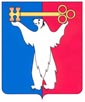 РОССИЙСКАЯ ФЕДЕРАЦИЯКРАСНОЯРСКИЙ КРАЙРОССИЙСКАЯ ФЕДЕРАЦИЯКРАСНОЯРСКИЙ КРАЙРОССИЙСКАЯ ФЕДЕРАЦИЯКРАСНОЯРСКИЙ КРАЙНОРИЛЬСКИЙ ГОРОДСКОЙ СОВЕТ ДЕПУТАТОВНОРИЛЬСКИЙ ГОРОДСКОЙ СОВЕТ ДЕПУТАТОВНОРИЛЬСКИЙ ГОРОДСКОЙ СОВЕТ ДЕПУТАТОВРАСПОРЯЖЕНИЕРАСПОРЯЖЕНИЕРАСПОРЯЖЕНИЕ27.10.2017 г.№  42г. Норильскг. Норильскг. НорильскПестряков  Александр Александрович-Председатель Норильского городского Совета депутатов, председатель комиссииЦюпкоВиктор Владимирович-заместитель Председателя Норильского городского Совета депутатов, заместитель председателя комиссииДижечко                                 Татьяна Леонидовна                -консультант-юрист экспертно-правового отдела Норильского городского Совета депутатов, секретарь комиссииЧлены комиссии:Красовский Роман Игоревич-начальник Управления делами Норильского городского Совета депутатовМаркова                                  Светлана Николаевна  -начальник экспертно-правового отдела Норильского городского Совета депутатовСевастьянова Владислава Евгеньевна  -начальник Управления по персоналу Администрации города Норильска (по согласованию)